Правила подготовки больного к клинико-диагностическим исследованиямДля наиболее точного диагностирования заболеваний   недостаточно самого  современного лабораторного оборудования. Точность результатов зависит не только от используемых реактивов и аппаратуры, но и от времени и правильности сбора исследуемого материала. При несоблюдении основных правил подготовки к анализам их результаты   могут быть значительно искажены.АНАЛИЗ КРОВИДля  исследования крови более всего подходят утренние часы.Для большинства исследований кровь берется строго натощак. Кофе, чай и сок - это тоже еда. Можно пить воду.Рекомендуются следующие промежутки времени после последнего приема пищи: для общего анализа крови не менее 3-х часов; для биохимического анализа крови желательно не есть 12-14 часов (но не менее 8 часов).За 2 дня до обследования необходимо отказаться от алкоголя, жирной и жареной пищи.За 1-2 часа до забора крови не курить.Перед исследованием крови следует максимально снизить физические нагрузки. Исключить бег, подъем по лестнице. Избегать эмоционального возбуждения. Минут10-15 нужно отдохнуть, расслабиться и успокоиться.  Нельзя сдавать кровь сразу после физиотерапевтических процедур, ультразвукового и рентгенологического исследования, массажа и рефлексотерапии.Перед сдачей крови нужно исключить перепады температур, то есть баню и сауну.Перед гормональным исследованием крови у женщин репродуктивного возраста следует придерживаться рекомендаций лечащего врача о дне менструального цикла, в который необходимо сдать кровь, так как на результат анализа влияют физиологические факторы фазы менструального цикла.Перед сдачей крови  необходимо успокоиться, чтобы избежать немотивированного  выброса в кровь  гормонов и увеличение их показателя.Для сдачи крови на вирусные гепатиты желательно за 2 дня до исследования исключить из рациона цитрусовые, оранжевые фрукты и овощи.Для правильной оценки и сравнения результатов ваших лабораторных исследований рекомендуется проводить их в одной и той же лаборатории, так как в разных лабораториях могут применяться разные методы исследования и единицы измерения показателей.АНАЛИЗ МОЧИОбщеклинический анализ мочи:собирается только утренняя моча, взятая в середине мочеиспускания;утренняя порция мочи: сбор производится сразу после подъема с постели, до приема утреннего кофе или чая; предыдущее мочеиспускание было не позже, чем в 2 часа ночи; перед сбором анализа мочи проводится тщательный туалет наружных половых органов; в специальный контейнер   с крышкой собирают 10 мл мочи, снабжают  направлением, собранную мочу  сразу направляют в лабораторию;хранение мочи в холодильнике допускается при t 2-4 C, но не более 1,5 часов;женщинам нельзя сдавать мочу во время менструации.Сбор суточной мочи:пациент собирает мочу в течение 24 часов при обычном питьевом режиме (около  1,5 л в сутки);утром в 6-8 часов он освобождает мочевой пузырь и выливает эту порцию, затем в течение суток собирает всю мочу в чистый широкогорлый сосуд из темного стекла с крышкой емкостью не менее 2 л;последняя порция берется в то же время, когда накануне был начат сбор, отмечается время начала и конца сбора;емкость хранится в прохладном месте (лучше в холодильнике на нижней полке), замерзание не допускается;по окончании сбора мочи измеряется её объем, мочу тщательно взбалтывают и отливают 50-100 мл в специальный контейнер, в котором она будет доставлена в лабораторию;обязательно указывают объем суточной мочи.Сбор мочи для исследования по Нечипоренко (выявление скрытого воспалительного процесса):утром натощак собирают 10 мл утренней мочи, взятой в середине мочеиспускания в специальный лабораторный контейнер.Сбор мочи для исследования по Зимницкому (пациент учитывает количество выпитой жидкости за сутки):после опорожнения мочевого пузыря в 6 часов утра через каждые 3 часа в течение суток собирают мочу в отдельные емкости, на которых указывает время сбора или номер порции, всего 8 порций1 порция – с 6.00 до 9.00 часов;2 порция – с 9.00 до 12.00 часов;3 порция – с 12.00 до15.00 часов;4 порция – с 15.00 до 18.00 часов;5 порция – с 18.00 до 21.00 часов;6 порция – с 21.00 до 24.00 часов;7 порция – с 24.00 до 3.00 часов;8 порция – с 3.00 до 6.00 часов;все собранное количество мочи в 8 специальных контейнерах доставляется в лабораторию; обязательно указать объем суточной мочи.АНАЛИЗ КАЛАза 2-3дня до исследования избегать приема лекарственных препаратов, меняющих характер кала и вызывающих функциональные нарушения желудочно-кишечного тракта;нельзя исследовать кал после клизмы, применения ректальных свечей, приема слабительных или красящих веществ,   а также пилокарпина, препаратов железа, висмута, бария и др.;кал не должен содержать посторонних примесей, таких как моча, дезинфицирующие вещества и др.;подготовить чистую емкость для кала;содержимое утреннего кала из 3-х точек собирается в контейнер и доставляется в лабораторию в течение 2-х часов.Анализ кала на выявление глистных инвазий в течение двух дней больной не должен употреблять в пищу жесткую, плохо перевариваемую пищу ("пищевой мусор") – семечки, орехи, сырые овощи и фрукты со шкуркой, а также сорбенты – активированный уголь и прочее, а также грибы!АНАЛИЗЫ В ГИНЕКОЛОГИИ, УРОЛОГИИДля женщин:нельзя мочиться в течение 3-х часов до сдачи анализа (мазок, посев);не рекомендуется вступать в половой контакт за 36 часов, тем более с использованием противозачаточных средств  которые могут исказить результат, так как обладают антибактериальным действием;накануне нельзя подмываться антибактериальным мылом и спринцеваться;нельзя применять антибиотики внутрь; - нельзя сдавать анализы во время менструации.Для мужчин:нельзя ходить в туалет за 3 часа до сдачи  анализа;нельзя принимать внутрь уросептики, антибиотики;применять наружно растворы, обладающие дезинфицирующим   действием, мыло с антибактериальным действием;не рекомендуется вступать в половой контакт за 36 часов до сдачи анализов.АНАЛИЗ МОКРОТЫанализ собирается в стерильный лабораторный контейнер;перед сбором мокроты необходимо почистить зубы, прополоскать рот и горло;УЛЬТРОЗВУКОВЫЕ ИССЛЕДОВАНИЯПодготовка к УЗИ брюшной полостиза 2-3 дня до обследования рекомендуется перейти на бесшлаковую диету, исключить из рациона продукты, усиливающие газообразование в кишечнике (сырые овощи, богатые растительной клетчаткой, цельное молоко, черный хлеб, бобовые, газированные напитки, а также высококалорийные кондитерские изделия - пирожные, торты);пациентам, имеющим проблемы с ЖКТ (запоры) целесообразно в течение этого промежутка времени принимать ферментные препараты и энтеросорбенты (например, фестал, мезим-форте, активированный уголь или эспумизан по 1 таблетке 3 раза в день), которые помогут уменьшить проявления метеоризма;УЗИ органов брюшной полости необходимо проводить натощак, если исследование невозможно провести утром, допускается легкий завтрак;если Вы принимаете лекарственные средства, предупредите об этом врача УЗИ;нельзя проводить исследование после гастро- и колоноскопии, а также R-исследований органов ЖКТ.Подготовка к УЗИ органов малого таза (мочевой пузырь, матка, придатки у женщин):исследование проводится при полном мочевом пузыре, поэтому необходимо не мочиться до исследования в течение 3-4 часов и выпить 1 л негазированной жидкости за 1 час до процедуры.для трансвагинального УЗИ (ТВС) специальная подготовка не требуется. В случае, если у пациента проблемы с ЖКТ - необходимо провести очистительную клизму накануне вечером.Подготовка к УЗИ мочевого пузыря и простаты у мужчин:исследование проводится при полном мочевом пузыре, поэтому необходимо не мочиться до исследования в течение 3-4 часов и выпить 1 л негазированной жидкости за 1 час до процедуры.перед трансректальномисследовании простаты (ТРУЗИ) необходимо сделать очистительную клизму.Подготовка к УЗИ молочных железисследование молочных желез желательно проводить в первые 7-10 дней менструального цикла (1 фаза цикла).УЗИ щитовидной железы,  лимфатических узлов и почек – не требуют специальной подготовки пациента.Пациенту с собой необходимо иметь:данные предыдущих исследований  УЗИ (для определения динамики заболевания);направление на УЗ исследование (цель исследования, наличие сопутствующих заболеваний...);ЭНДОСКОПИЧЕСКИЕ ИССЛЕДОВАНИЯФиброгастродуоденоскопия. Как правильно подготовиться:Явка как минимум за 5 минут до назначенного  времени;Утром в день исследования  до ФГДС ЗАПРЕЩАЕТСЯ: завтракать и принимать любую пищу, даже если исследование проходит во второй половине дняУтром в день исследования до ФГДС НЕ РЕКОМЕНДУЕТСЯ:курить;принимать лекарства в таблетках (капсулах) внутрь.Утром в день исследования до проведения ФГДС РАЗРЕШАЕТСЯ:чистить зубы;делать УЗИ брюшной полости и других органов;за 2-4 часа пить воду, некрепкий чай с сахаром (без хлеба, варенья, конфет...);принимать лекарства, которые можно рассасывать в полости рта, не заглатывая или  взять с собой;делать уколы, если не требуется после укола прием пищи и нет возможности сделать его после ФГДС;перед исследованием нужно снять съемные зубные протезы, очки, галстук;накануне вечером: легкоусвояемый (без салатов!) ужин до 18.00 час.Никакой специальной диеты перед ФГС (ФГДС) не требуется, но:шоколад (шоколадные конфеты), семечки, орехи, острые блюда и алкоголь исключить за 2 дня;при исследовании с 11 часов и позже – желательно утром и за 2-3 часа до процедуры выпить мелкими глотками один стакан негазированной воды или некрепкого чая (без варения, конфет, печенья, хлеба и др.).Важно, чтобы:одежда была просторной, ворот и ремень расстегнуты;духами, одеколоном Вы не пользовались;Вы своевременно предупредили врача о наличии у Вас лекарственной, пищевой и иной аллергии.Больному с собой необходимо иметь:постоянно принимаемые лекарства (принять после осмотра, а под язык или спрей приИБС, бронхиальной астме -  до осмотра!);данные предыдущих исследований  ФГДС (для определения динамики заболевания) и биопсии (для уточнения показаний к повторной биопсии);направление на ФГДС исследование (цель исследования, наличие сопутствующих заболеваний).ЭКОНОМЬТЕ СВОЕ ВРЕМЯ И ВРЕМЯ ВРАЧА!!!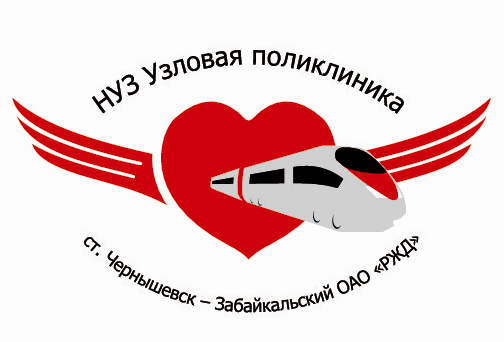 ПРАВИЛАПОДГОТОВКИК ИССЛЕДОВАНИЯМ